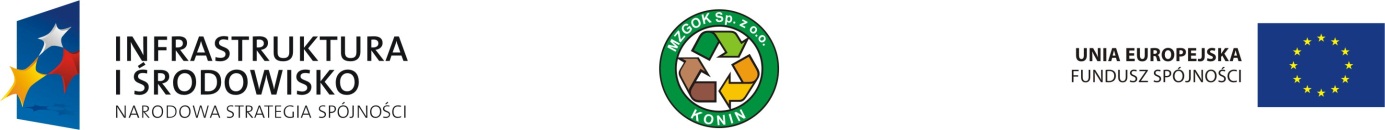 ZP.341-2/2011Konin, dnia 19.07.2011r.Wyjaśnienie treści SIWZ na:„PEŁNIENIE FUNKCJI INŻYNIERA KONTRAKTU NAD BUDOWĄ ZAKŁADU TERMICZNEGO UNIESZKODLIWIANIA ODPADÓW W KONINIE ORAZ REKULTYWACJĄ CZTERNASTU GMINNYCH SKŁADOWISK ODPADÓW”W RAMACH PROJEKTU PN:„UPORZĄDKOWANIE GOSPODARKI ODPADAMI NA TERENIE SUBREGIONU KONIŃSKIEGO”Działając na podstawie art.38 ust. 2 ustawy z dnia 29 stycznia 2004r. Prawo zamówień Publicznych (Dz.U. 2010. Nr 113, poz. 759 ze zm.) zawiadamia się, że w dniu 08.07.2011r. wpłynął wniosek o wyjaśnienie treści SIWZ, na który udziela się następującej odpowiedzi. PytanieW nawiązaniu do punktu 2.2) d) Rozdziału V SIWZ, dotyczącego posiadania wiedzy                                i doświadczenia, w tym wykazania co najmniej jednej usługi pomocy technicznej dla dużego projektu (w rozumieniu art. 39 Rozporządzenia Rady (WE) nr 1083/2006 z dnia 11 lipca 2006 roku ustanawiającego przepisy ogólne dotyczące Europejskiego Funduszu Rozwoju Regionalnego, Europejskiego Funduszu Społecznego  oraz Funduszu Spójności i uchylające rozporządzenie (WE) nr 1260/1999), obejmującą doradztwo procesu inwestycyjnego oraz bieżące doradztwo w zakresie finansowym, prawnym, zarządzanie i administrowania Projektem infrastrukturalnym z zakresu ochrony środowiska współfinansowanego ze środków Unii Europejskiej. Przez wartość projektu należy rozumieć koszt inwestycyjny wskazany w aplikacji o dofinansowanie. W przypadku wskazania przez Wykonawcę usługi, będącej w trakcie wykonywania Wykonawca winien wykazać, iż świadczy przedmiotowe usługi przez okres nie krótszy niż 36 miesięcy licząc do dnie składania ofert, prosimy                           o wyjaśnienie czy Zamawiający uzna za spełnienie warunku wykazanie przez Wykonawcę usługi na pełnienie funkcji Inżyniera Kontraktu dla kontraktów o łącznej wartości przekraczającej wartość projektu w rozumieniu art. 39 Rady (WE) nr 1083/2008 z dnia 11 lipca 2006, realizowanych w ramach jednego projektu infrastrukturalnego z zakresu ochrony środowiska, współfinansowanego przez UE. Usługa ta obejmowała również doradztwo procesu inwestycyjnego oraz bieżące doradztwo w zakresie finansowym, prawnym, zarządzania i administrowania Kontraktem na roboty.OdpowiedźW odpowiedzi na pytanie wykonawcy, zamawiający wyjaśnia, że zgodnie z treścią SIWZ warunek zostanie uznany za spełniony, jeżeli wykonawca wykaże, iż świadczył usługę pomocy technicznej dla dużego projektu w rozumieniu art. 39 Rozporządzenia Rady (WE) nr 1083/2006 z dnia 11 lipca 2006 roku ustanawiającego przepisy ogólne dotyczące Europejskiego Funduszu Rozwoju Regionalnego, Europejskiego Funduszu Społecznego  oraz Funduszu Spójności i uchylające rozporządzenie (WE) nr 1260/1999), tj. inwestycji, której wskazany w aplikacji o dofinansowanie, koszt przekracza 50 mln zł.  Nadto, zgodnie z treścią powołanego Rozporządzenia za projekt należy uważać jedno, niepodzielne zadanie o sprecyzowanym charakterze gospodarczym lub technicznym. W związku z powyższym, ustosunkowując się do pytania wykonawcy, zamawiający uzna wymóg za spełniony jeżeli kilka kontraktów, dla którymi świadczył usługę nadzoru składało się łącznie na jedną technologiczną całość, tj. efekt robót budowlanych, wykonywanych w ramach poszczególnych kontraktów nie mógłby rozłącznie funkcjonować zgodnie z jego społeczno - gospodarczym oraz technologicznym przeznaczeniem.